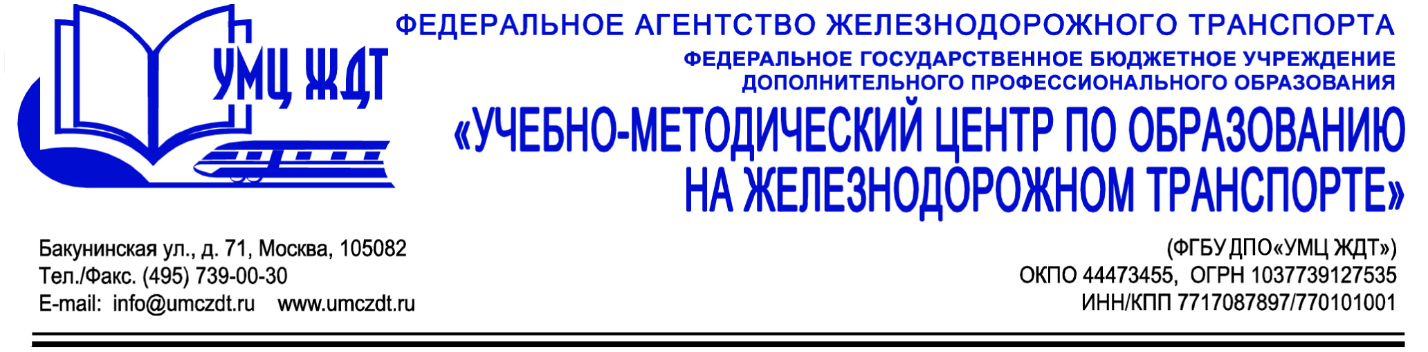 Аннотациядополнительная профессиональная программа (повышение квалификации) Актуализация основных профессиональных образовательных программ среднего профессионального образования с учетом требований национальной системы квалификацийАдресация программы: педагогические и методические работники образовательных организаций среднего профессионального образования.Количество часов: 72 часаФормат обучения: очно-заочная форма обучения с применением информационных образовательных технологийМодуль 1. Нормативно-правовое обеспечение деятельности образовательных организация среднего профессионального образования. Приоритетные направления государственной политики в сфере СПО. Изменения в нормативно-правовом обеспечении образовательной организации СПО.Применение профессионального стандарта педагога профессионального образования, профессионального обучения и дополнительного профессионального образования.Методические рекомендации по разработке основных и дополнительных образовательных программ с учетом профессиональных стандартов.Инклюзивное образование. Нормативно-правовое сопровождение инклюзивного образования. Особенности организации образовательной деятельности.Модуль 2. Ключевые направления развития среднего профессионального образования и их отражение в нормативных и методических документах.50 наиболее востребованных и перспективных профессий и специальностей системы СПО.Профессиональные стандарты как основание для разработки ФГОС СПО и профессиональных образовательных программ.Применение алгоритма использования профессиональных стандартов в ходе разработки профессиональных образовательных программ. Сопоставление положений профессионального стандарта с требованиями к результатам освоения образовательной программы.Модуль 3. Учебно-методическое обеспечение профессионального модуля.Понятие и структура учебно-методического комплекса профессионального модуля.Учебно-методическое обеспечение самостоятельной работы студентов.Практикум. Разработка учебно-методических пособий.Итоговая аттестация – экспертиза проектов образовательных программ по специальностям.По окончании курсов выдается удостоверение о повышении квалификации установленного образца.